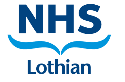 On-line Induction ChecklistName............................................... 	Dept/Ward......................................Job/Role..........................................	Site..................................................Email.........................................................................................................Manager’s Name.......................................................................................Please record when you have completed the following:Signature on completion........................................................ 		Date...................................When complete please scan/send this form to Induction@nhslothian.scot.nhs.uk then we will record on eESS your completion of the on-line induction programme. If you are Staff Bank please also send this checklist to StaffBank.Probation@nhslothian.scot.nhs.uk to enable payment to be authorised.Many thanksDemonstration Videos on TURAS or INTERNETStaff GroupDate CompletedFire Safety ALLDeteriorating Patient Registered Nurses, Midwives, ODPMedicines ManagementRegistered Nurses, Midwives, ODP, Health Visitors/District NursesLearnPro ModulesStaff GroupStaff GroupDate CompletedNHS LOTHIAN CORE MANDATORY (SELECT 1 STAFF GROUP, modules include the following)  NHS LOTHIAN CORE MANDATORY (SELECT 1 STAFF GROUP, modules include the following)  NHS LOTHIAN CORE MANDATORY (SELECT 1 STAFF GROUP, modules include the following)  NHS LOTHIAN CORE MANDATORY (SELECT 1 STAFF GROUP, modules include the following)  LOTHIAN: Fire SafetyALLALLNHS SMHPS: Manual Handling - Module AALLALLLOTHIAN: Basic Life Support Direct patient contact onlyDirect patient contact onlyLOTHIAN: Healthcare Associated Infection (HAI)ALLALLLOTHIAN: Health and SafetyALLALLLOTHIAN: Management of Aggression CoreALLALLLOTHIAN: Public Protection (Foundation)ALLALLLOTHIAN: Information GovernanceALLALLLOTHIAN: Equality, Diversity and Rights (Foundation)ALLALLESSENTIALS FOR REGISTERED NURSES & HCSWs CLINICAL ACCESS THE FOLLOWING BY SELECTING:     EITHER REGISTERED NURSE OR HCSW ESSENTIALS FOR REGISTERED NURSES & HCSWs CLINICAL ACCESS THE FOLLOWING BY SELECTING:     EITHER REGISTERED NURSE OR HCSW ESSENTIALS FOR REGISTERED NURSES & HCSWs CLINICAL ACCESS THE FOLLOWING BY SELECTING:     EITHER REGISTERED NURSE OR HCSW ESSENTIALS FOR REGISTERED NURSES & HCSWs CLINICAL ACCESS THE FOLLOWING BY SELECTING:     EITHER REGISTERED NURSE OR HCSW NEWS2 and SBAR-D for Registered NursesNEWS2 and SBAR-D for Registered NursesRegistered Nurses, ODPsMEWS and SBAR in ObstetricsMEWS and SBAR in ObstetricsMidwivesPaediatric Early Warning Score and SBAR-DPaediatric Early Warning Score and SBAR-DRegistered NursesEating, Drinking and Food HygieneEating, Drinking and Food HygieneRegistered Nurses & Healthcare Support Workers Accu-Chek Inform Blood Glucose Monitoring (* please note Senior Charge Nurses will need to apply for a code from labs for you)Accu-Chek Inform Blood Glucose Monitoring (* please note Senior Charge Nurses will need to apply for a code from labs for you)Registered Nurses, Midwives, ODPsNEWS2 and SBAR-D for HCSWsNEWS2 and SBAR-D for HCSWsHealthcare Support Workers Infection Prevention & Control – C. difficileInfection Prevention & Control – C. difficileALLSELECT THE FOLLOWING FROM THE ESSENTIALS FOR ALL CLINICAL STAFF CATEGORY SELECT THE FOLLOWING FROM THE ESSENTIALS FOR ALL CLINICAL STAFF CATEGORY SELECT THE FOLLOWING FROM THE ESSENTIALS FOR ALL CLINICAL STAFF CATEGORY NES: Prevention and Management of Occupational ExposureClinical StaffLothian: Sharps and Contamination InjuriesClinical StaffLothian: Patient Engagement (Foundation)Clinical StaffSELECT THE FOLLOWING FROM THE EHEALTH SYSTEMS CATEGORYSELECT THE FOLLOWING FROM THE EHEALTH SYSTEMS CATEGORYSELECT THE FOLLOWING FROM THE EHEALTH SYSTEMS CATEGORYTRAK (Rapid Induction for Ward based staff)Must pass before log in details are issuedALL ward based staff Lothian: HEPMA for NursesLothian: HEPMA for Prescribers (nurse prescribers will need to complete this module as well, excluding PGD users)Registered NursesWorking at The Royal Edinburgh, Western General, St. John’s Hospital & The Edinburgh Royal Infirmary only SELECT THE FOLLOWING FROM THE LEARN BLOOD TRANSFUSION CATEGORYSELECT THE FOLLOWING FROM THE LEARN BLOOD TRANSFUSION CATEGORYSELECT THE FOLLOWING FROM THE LEARN BLOOD TRANSFUSION CATEGORYLBT: Safe Transfusion Practice Registered Nurses, Midwives, ODPs (working in adult care) LBT: Safe Transfusion Practice (only following units required)Unit 1 Haemovigilance in the UK Unit 2 Blood Group Serology Unit 5 Collection Procedure Unit 7 Management of the Transfused Patient Healthcare Support Workers (Nursing)LBT: Safe transfusion practice for PaediatricsRegistered Nurses, ODPs (working in paediatric care) LBT Anti D Clinical module Registered MidwivesThe learning detailed above is not essential for those working in mental health or learning disability roles Staff are requested to view additional important Lothian-specific transfusion information once in post, available on NHS Lothian intranet: Directory > Blood Transfusion > Blood Transfusion Education and Training  (please note you can only access this link on an NHS Lothian computer)The learning detailed above is not essential for those working in mental health or learning disability roles Staff are requested to view additional important Lothian-specific transfusion information once in post, available on NHS Lothian intranet: Directory > Blood Transfusion > Blood Transfusion Education and Training  (please note you can only access this link on an NHS Lothian computer)The learning detailed above is not essential for those working in mental health or learning disability roles Staff are requested to view additional important Lothian-specific transfusion information once in post, available on NHS Lothian intranet: Directory > Blood Transfusion > Blood Transfusion Education and Training  (please note you can only access this link on an NHS Lothian computer)ESSENTIALS FOR FACILITIES STAFF SELECT COURSE FROM CPD CATEGORYESSENTIALS FOR FACILITIES STAFF SELECT COURSE FROM CPD CATEGORYESSENTIALS FOR FACILITIES STAFF SELECT COURSE FROM CPD CATEGORYEating, Drinking and Food HygieneCatering staff, Domestic & Portering Staff (Who handle / transport patient food)